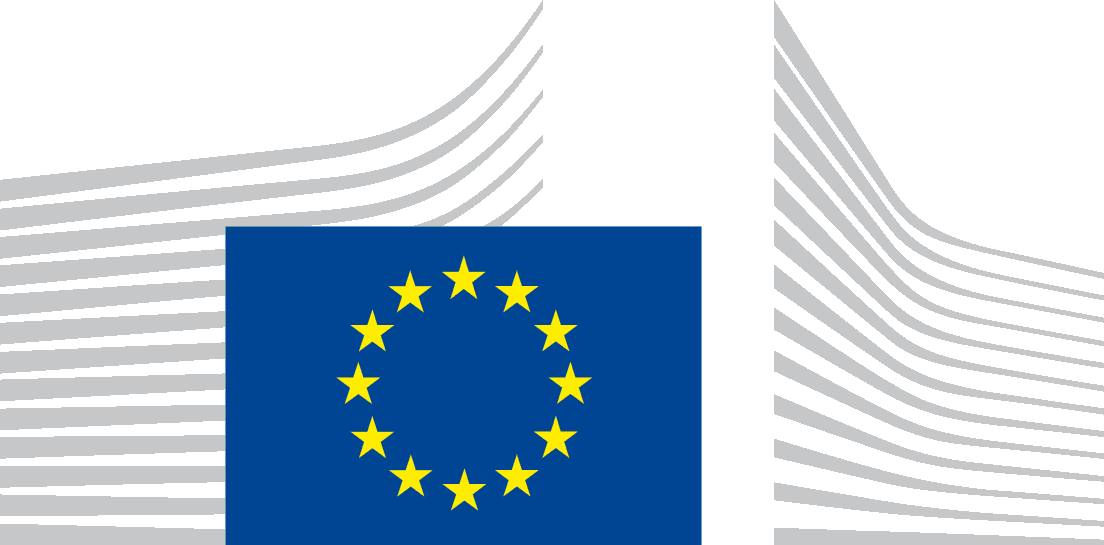 Nomination of the Communication Officers 2021-2027 Programme(s): SLOVENIA’S EU HOME AFFAIRS PROGRAMMES 2021-2027: THE INTERNATIONAL SECURITY FUND, THE ASYLUM, MIGRATION AND INTEGRATION FUND, THE INSTRUMENT FOR FINANCIAL SUPPORT FOR BORDER MANAGEMENT AND VISA POLICYName of the communication officer: Simona Brešćanski, PhDName of the institution: Ministry of the InteriorAddress: Štefanova ulica 2, 1501 Ljubljana, SloveniaEmail address of the communication officer: simona.brescanski@gov.siName of the communication officer: Miroslava Senčar, MScName of the institution: Ministry of the InteriorAddress: Štefanova ulica 2, 1501 Ljubljana, SloveniaEmail address of the communication officer: miroslava.sencar@gov.siNominating bodyName of the institution in charge of the nomination: Ministry of the InteriorName of the representative: Tina Heferle Function: State SecretaryAddress:  Štefanova ulica 2, 1501 Ljubljana, SloveniaEmail address of the representative of the institution: gp.mnz@gov.si Decision: 12. 4. 2024Done in Ljubljana on 12 April 2024, No.410-6/2023/8(Signature)